Nataša Konstantinović completed her studies in Peace, Mediation and Conflict at the University of Tampere, Finland, and her areas of expertise include peace and reconciliation theories, critical theories, Non-Western approaches and the dynamics of the Western Balkan region. She works as a Public Policy and Advocacy Officer at Trag Fondacija in Belgrade. Nataša aspires to help with peacebuilding activities and promotes the idea of regional identity being superior the national belonging which she sees as causing divisions and hostilities. Her research interests circle around the relationship between the Serbs and the Albanians in the context of the whole Balkan region’s history.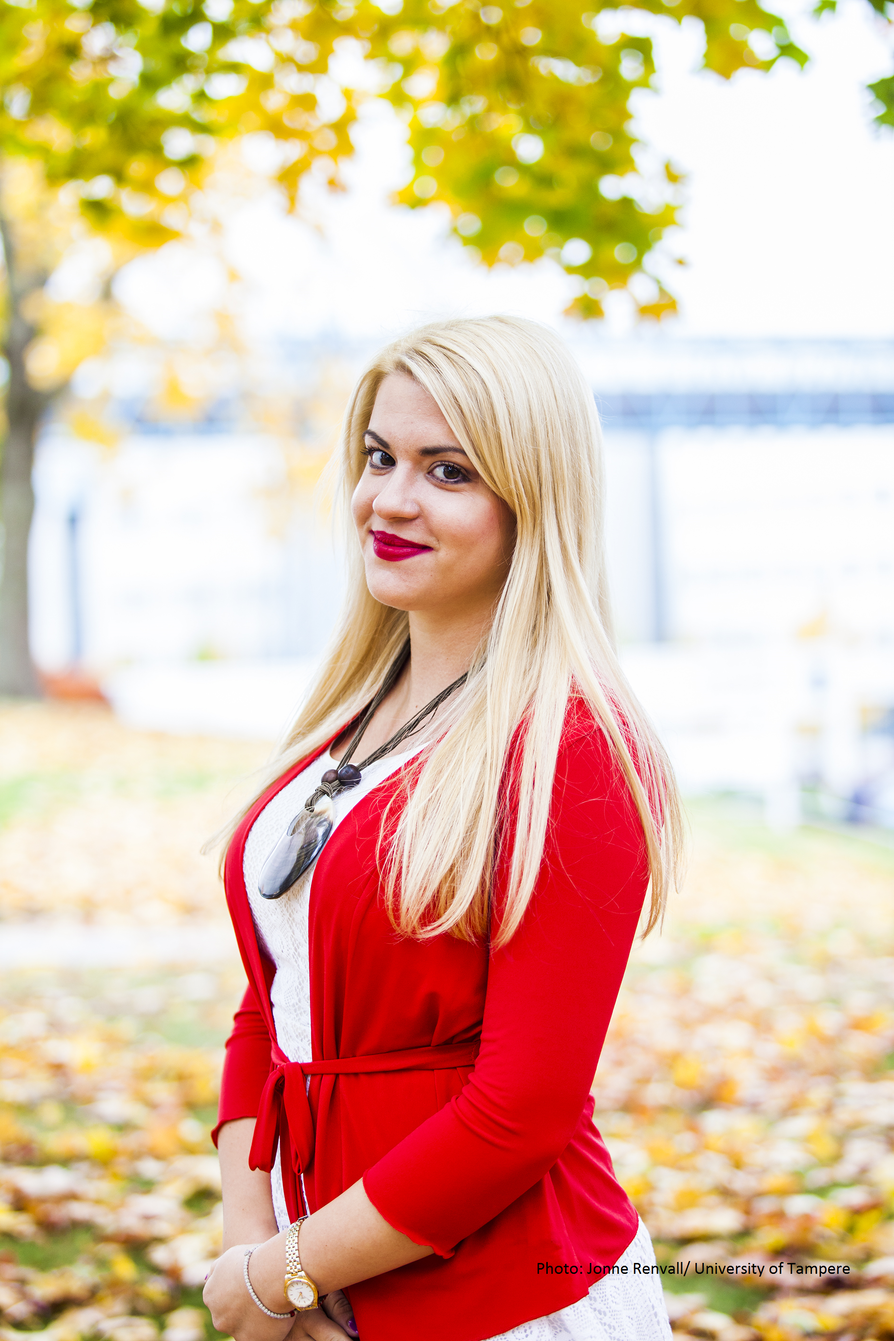 